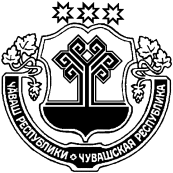 Об утверждении отчета «Об исполнении бюджета Цивильского городского поселения Цивильского района Чувашской Республики за 9 месяцев 2019 года» Руководствуясь со ст.71 Положения о бюджетном процессе в Цивильском городском поселении  Цивильского района,  утвержденный решением Собрания депутатов Цивильского городского поселения Цивильского района  № б/н от 28 мая 2008 года П О С Т А Н О В Л Я Е Т:1.Утвердить отчет «Об исполнении бюджета Цивильского городского поселения Цивильского района за 9 месяцев 2019 года» по доходам в сумме 30728,5 тыс. рублей, по расходам в сумме 30627,5 тыс. рублей, профицит бюджета в сумме 101,0 тыс. рублей.        2. Направить отчет «Об исполнении бюджета Цивильского городского поселения Цивильского района за 9 месяцев 2019 года» на Собрание депутатов Цивильского городского поселения Цивильского района для рассмотрения.3.Настоящее постановление вступает в силу по истечении 7 дней после его официального опубликования.Глава администрации Цивильскогогородского поселения Цивильского района ЧР                                      Д.О. СкворцовЧАВАШ РЕСПУБЛИКИÇĚРПУ РАЙОНЕÇĚРПУ ХУЛИ                 ПОСЕЛЕНИЙĚН АДМИНИСТРАЦИЙЕЙЫШĂНУ2019 Ç юпа 04 - мĕшĕ № 192Çĕрпу хули    ЧУВАШСКАЯ РЕСПУБЛИКАЦИВИЛЬСКИЙ РАЙОН АДМИНИСТРАЦИЯЦИВИЛЬСКОГО                                ГОРОДСКОГО ПОСЕЛЕНИЯПОСТАНОВЛЕНИЕ04 октября 2019 г. № 192город ЦивильскИсполнение бюджета Цивильского городского поселенияИсполнение бюджета Цивильского городского поселенияИсполнение бюджета Цивильского городского поселенияИсполнение бюджета Цивильского городского поселенияИсполнение бюджета Цивильского городского поселенияИсполнение бюджета Цивильского городского поселенияЦивильского района на 01 октября 2019 года (тыс. рублей)Цивильского района на 01 октября 2019 года (тыс. рублей)Цивильского района на 01 октября 2019 года (тыс. рублей)Цивильского района на 01 октября 2019 года (тыс. рублей)Цивильского района на 01 октября 2019 года (тыс. рублей)Цивильского района на 01 октября 2019 года (тыс. рублей)Коды Бюджетной классификацииНаименование  доходовУтверждено на годфактическое исполнениеОтклонение   от   годового   плана%Коды Бюджетной классификацииНаименование  доходовУтверждено на годфактическое исполнениеОтклонение   от   годового   плана%Коды Бюджетной классификацииНаименование  доходовУтверждено на годфактическое исполнениеОтклонение   от   годового   плана%Коды Бюджетной классификацииНаименование  доходовУтверждено на годфактическое исполнениеОтклонение   от   годового   плана%Коды Бюджетной классификацииНаименование  доходовУтверждено на годфактическое исполнениеОтклонение   от   годового   плана%123456ДОХОДЫ100 1 03 02200 01 0000 110Доходы от уплаты акцизов на нефтепродукты, подлежащие распределению между бюджетами субъектов Российской Федерации и местными бюджетами с учетом установленных дифференцированных нормативов отчислений в местные бюджеты870,0759,0111,087,2182 1 01 02000 01 0000 110Налог на доходы физических лиц20 384,113 075,37 308,864,1182 1 05 03000 01 0000 110Единый сельскохозяйственный налог3,73,70,0100,0182 1 06 01030 13 0000 110Налог на имущество физических лиц4 040,0906,03 134,022,4182 1 06 06000 13 0000 110Земельный налог7 801,04 554,33 246,758,4993 1 11 05000 13 0000 120Арендная плата за земельные участки2 573,5976,41 597,137,9993 1 11 05035 13 0000 120Доходы от сдачи в аренду имущества, находящегося в оперативном управлении органов управлений поселений и созданных ими учреждений222,10,0222,10,0993 1 11 09045 13 0000 120Прочие поступления от использования имущества, находящегося в собственности поселений239,2262,0-22,8109,5993 1 13 02065 13 0000 130Доходы, поступающие в порядке возмещения расходов55,124,230,943,9993 1 13 02995 13 0000 130Прочие доходы от компенсации затрат бюджетов поселений722,5120,0602,516,6993 1 14 02053 13 0000 440Доходы от реализации иного имущества, находящегося в собственности поселений1 145,21 145,20,0100,0993 1 14 06000 13 0000 430Доходы от продажи земельных участков2 545,03 067,8-522,8120,5993 1 16 90050 13 0000 140Прочие поступления от денежных взысканий (штрафов) и иных сумм в возмещение ущерба, зачисляемые в бюджеты городских поселений0,026,5-26,5#ДЕЛ/0!Итого собственных доходов40 601,424 920,415 681,061,4993 2 02 15001 13 0000 150Дотации на выравнивание бюджетной обеспеченности1 378,01 033,5344,575,0993 2 02 15002 13 0000 150Дотации на поддержку мер по обеспечению сбалансированности бюджетов40,00,040,00,0993 2 02 20216 13 0000 150Субсидии бюджетам поселений на осуществление дорожной деятельности4 893,01 243,53 649,525,4993 2 02 25555 13 0000 150Субсидии бюджетам поселений на поддержку государственных программ субъектов РФ и муниципальных программ формирования современной городской среды13 280,23 516,89 763,426,5993 2 02 29999 13 0000 150Прочие субсидии бюджетам поселений2 998,70,02 998,70,0993 2 02 30024 13 0000 150Субвенции бюджетам городских поселений на выполнение передаваемых полномочий субъектов Российской Федерации13,811,91,986,2993 2 02 49999 13 0000 150Прочие межбюджетные трансферты бюджетам поселений 12,12,49,719,8993 2 04 05020 13 0000 150Поступления от денежных пожертвований, предоставляемых негосударственными организациями245,00,0245,00,0 Итого безвозмездные поступления от других бюджетов бюджетной системы РФ 22 860,85 808,117 052,725,4В С Е Г О   Д О Х О Д О В63 462,230 728,532 733,748,4Р А С Х О Д Ы0104Функционирование Правительства Российской Федерации, высших  исполнительных органов государственной власти субъектов Российской Федерации, местных администраций2906,61879,21027,464,70111Резервные фонды164,20,0164,20,00113Другие общегосударственные вопросы1493,5618,9874,641,40309Защита населения и территории от чрезвычайных ситуаций природного и техногенного характера1,21,20,0100,00401Общеэкономические вопросы12,12,49,719,80405Сельское хозяйство и рыболовство92,787,15,694,00409Дорожное хозяйство13409,67641,55768,157,00412Национальная экономика425,4273,0152,464,20501Жилищное хозяйство6124,45243,8880,685,60502Коммунальное хозяйство5924,42097,83826,635,40503Благоустройство21974,17387,614586,533,60505Другие вопросы в области жилищно-коммунального хозяйства1,90,01,90,00801Культура11808,94132,47676,535,01004Охрана семьи и детства1115,41115,40,0100,01102Массовый спорт148,0147,20,899,5В С Е Г О    Р А С Х О Д О В65602,430627,534974,946,7Дефицит-2 140,2101,0